Задание: прочитать и законспектировать.Подготовить презентацию на заданную тему не меньше 5 слайдов (назначение, техническая характеристика, с описанием безопасных приемов работ ТБ): Готовые работы присылать на электронный адрес lukoshko1981@mail.ruБутяев Д. - Шурупогаечный ключ КШГГафнер М. - Универсальный путевой ключ КПУЗайцев Н. -  Костылевыдергиватель КВД-1Зорин М. - Костылезабивщик ЭПКЗ Иванченко С. - Шуруповерт ШВ-2МКостюченко К. - Шпалоподбойка ЭШП-9М3Кузмин Ф. - Щебеночные вилыКобылянский И. - Дексель (топор для затески шпал)Лукьянов С. - Путейское зубило Макаров Д. - Остроконечная кирка Михеев Ф. - Шпальные клещи Новиков К. - Рельсовые клещиПопов В. - Путевые ключиПохоруков А. - Кованый лапчатый ломРеберт А. - Остроконечный лом ЛО32 Свободин И. - Костыльный путевой молоток Семенов Л. -  Костыльный путевой молоток Сидоров В. - Подлапник (костыленаддергиватель)Стаценко И. - Стяжное-растяжное приспособление Толоконышко И. - Пружинный рельсосмазыватель РС-5-01Федоров А. - Пневматический рельсосмазыватель РС-5-00Чертов М. - Шуруповерт ШВ-2МШмидт М. - Шпальные клещи Механизированный ж/д инструмент, ручной путевой инструмент и железнодорожное оборудование.Универсальный путевой ключ КПУ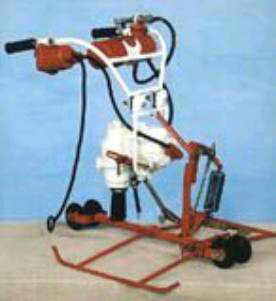  Универсальный путевой ключ КПУ предназначен для завинчивания и отвинчивания гаек стыковых, клеммных и закладных болтов. Крутящий момент не передается на оператора. Ударно-импульсный механизм обеспечивает большой крутящий момент при отвинчивании ржавых и примерзших креплений. Быстрая переналадка с вертикальных на горизонтальные болты. Автоприжим стыковых болтов. По заказу комплектуется дополнительным съемным шпинделем для сверления шпал.Характеристики универсального путевого ключа КПУШурупогаечный ключ КШГ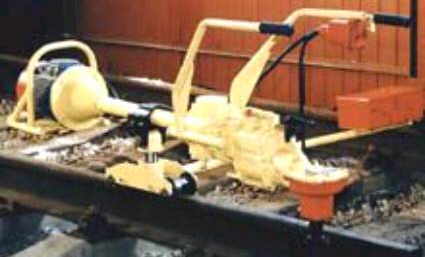 Большой крутящий момент до 1100 Нм для переборки старых путевых решеток. Визуальный контроль и установка необходимого крутящего момента. Отсутствие реактивного момента на рукоятках. Две скорости шпинделя позволяют отвинчивать (сдергивать) деформированные приржавевшие гайки на малой скорости, с последующим отвинчиванием на повышенных оборотах. По заказу выпускается модификация этого ключа с двигателем внутреннего сгорания.Характеристики шурупогаечного ключа КШГКостылевыдергиватель КВД-1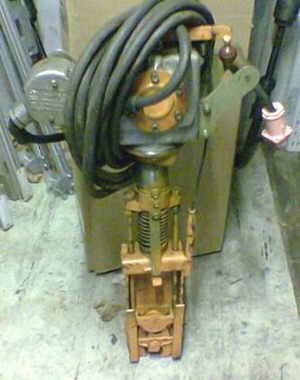  Костылевыдергиватель КВД-1предназначен для выдергивания путевых костылей из шпал при ремонте и реконструкции железнодорожных путей.Характеристики костылевыдергивателя КВД1Костылезабивщик ЭПКЗ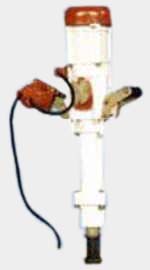  Костылезабивщик ЭПКЗ предназначен для забивки костылей в шпалы. Компрессионно-вакуумный механизм обеспечивает эффективную, высокопроизводительную забивку костылей.Характеристики костылезабивщика ЭПКЗШуруповерт ШВ-2М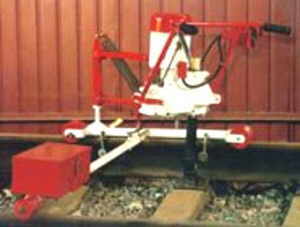   Шуруповерт ШВ-2М предназначен для завинчивания и отвинчивания гаек клеммных и закладных болтов и шурупов, а также для сверления отверстий под шурупы и костыли. Две скорости при завинчивании и отвинчивании. Регулировка крутящего момента при завертывании. Муфта предельного момента предотвращает срыв шурупов. Значительный крутящий момент при отвертывании, позволяющий разбирать старые пути. Принудительная смазка редуктора. Рама с параллелограммной подвеской, поддерживающая постоянное вертикальное расположение завинчивающего и сверлильного шпинделей.Характеристики шуруповерта ШВ2МШпалоподбойка ЭШП-9М3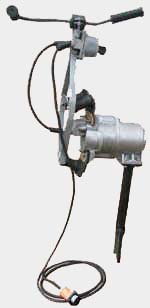  Шпалоподбойка ЭШП-9М3 предназначена для уплотнения балласта под шпалами в тех случаях, когда невозможно или экономически нецелесообразно использовать большие путевые машины непрерывного действия из-за малых объемов работ, их разбросанности и т.д. Качественное уплотнение за счет максимальной передачи энергии колебаний балласту при минимальной вибрации на рукоятках, обеспечиваемой тройной системой амортизации. Наличие выключателя позволяет уменьшить вибрационную нагрузку на оператора, создает комфортность в работе.Характеристики шпалоподбойки ЭШП9М3Ручной путевой инструмент и приспособленияГорочный тормозной башмак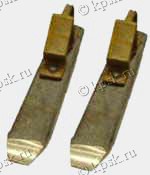  Железнодорожный горочный тормозной башмак применяется для предотвращения самопроизвольного движения железнодорожного транспортного средства. Горочный тормозной башмак изготавливается по чертежу 87.39.00СБ, ТУ 32-01124-323-7294.Искробезопасный латунный тормозной башмак БК–1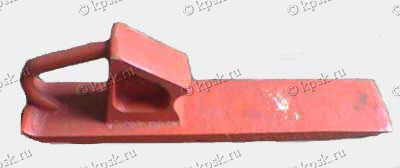  Искробезопасный латунный тормозной башмак БК–1 применяется для предотвращения самопроизвольного движения железнодорожного транспортного средства на объектах, где предъявляются повышенные требования по искробезопасности.Характеристики искробезопасного латунного тормозного башмака БК1Габаритные размеры искробезопасного башмака БК–1 в мм, не более:длина - 495;ширина - 98;высота - 145.Масса  искробезопасного башмака - кг не более:Алюминиевый - 3,3Латунный - 10,5 ПРАВИЛА ЭКСПЛУАТАЦИИ И ТЕХНИЧЕСКОЕ ОБСЛУЖИВАНИЕ: Башмак искробезопасный устанавливается полозом на рельс под колесо железнодорожного транспортного средства только после его полной остановки. При эксплуатации производить осмотр башмаков на предмет появления трещин, способных привести к отрыву полоза, не реже двух раз в месяц.Накаточный башмак ("горбуша" - "горбушка")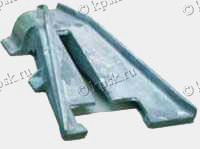  Накаточный башмак ( "горбуша" - "горбушка") применяется для подъема (закатывания) на рельсы сошедшего подвижного состава.Характеристики накаточного башмака Накаточные башмаки "горбуша" отлиты из стали СТ20Л ГОСТ 977-75. В комплект входят два накаточных башмака. Габаритные размеры 820х290х280Накаточный башмак "лягушка" Р50, Р65 для рельс Р-50, Р-65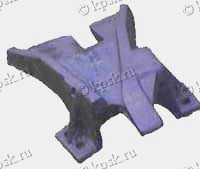  Накаточный башмак "лягушка" применяется для подъема (закатывания) на рельсы сошедшего подвижного состава.Характеристики накаточного башмака "лягушка" Накаточные башмаки "лягушки" изготовлены из чугуна. В комплект входят два накаточных башмака - левый и правый.Титановый накаточный башмак "лягушка"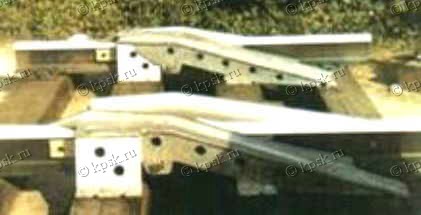 Характеристики титанового накаточного башмака "лягушка" Накаточные башмаки литые предназначены для установки на рельсы железнодорожного пути колес сошедшего подвижного состава путем передвижения его вдоль пути локомотивом или тяговым устройством. Они применяются на железнодорожном пути с деревянными и железобетонными шпалами и рельсами типов Р43, Р50, Р65 и Р75. Комплект накаточных башмаков состоит из правого и левого башмаков и клиньев для закрепления их на железнодорожном пути. В рабочем положении каждый башмак опирается на головку рельса и три шпалы. На рельсах типов Р43 и Р50 между головкой рельса и башмаком укладывают пакет прокладок. Корпус башмака представляет собой аппарель, в нижней части которой имеются ребра жесткости продольные и поперечные. Для направления движения колес по корпусу предусмотрены высокое и низкое ребра, взаимодействующие с колесом. В отверстиях продольных ребер установлены два подвижных штыря, которые выдвигают при установке башмаков на рельсы и вдвигают в корпус при закреплении башмаков. В пазухи рельсов устанавливают клинья, которые опираются на выступающую часть штырей и одновременно взаимодействуют с нижней частью головки рельса, благодаря чему башмаки плотно опираются на головки рельсов и поверхность шпал, поперечные ребра, совместно с клиньями обеспечивают закрепление башмаков на железнодорожном пути. При установке на пути башмаки должны располагаться один против другого. Перемещая сошедший подвижной состав вдоль пути локомотивом и тяговым устройством колеса приближаются к рельсам и накатываются на улавливающие части обоих башмаков. Двигаясь далее по башмакам, колеса приподнимаются над рельсом и, опираясь на низкое ребро, скатываются на головку рельса. По сравнению со стальными накаточными башмаками, серийно изготавливаемыми, накаточные башмаки из титанового сплава отличаются уменьшенной со 150-200 до 88 кг массой каждого башмака, надежной, быстро монтируемой и демонтируемой системой закрепления на пути с деревянными и железобетонными шпалами и рельсами типов Р43, Р50, Р65 и Р75, высокой коррозионной стойкостью, надежностью накатывания сошедших колес на рельсы во всех климатических зонах мира, повышенной безопасностью и удобством для эксплуатирующего персонала, сокращением затрат труда на транспортирование башмаков, что в совокупности ускоряет проведение восстановительных работ. По сравнению со сварными накаточными башмаками литые накаточные башмаки обеспечивают снижение материальных затрат, так как они изготавливаются по безотходной технологии и более эстетичныСбрасывающий башмак КСБ-Р (колесосбрасыватель) с ручным приводом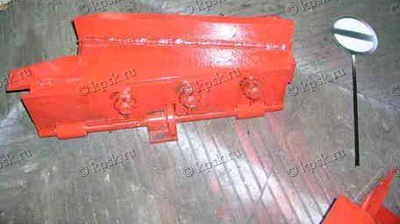 Характеристики сбрасывающего башмака КСБ-Р (колесосбрасывателя) Сбрасывающий башмак (колесосбрасыватель) с ручным приводом КСБР является предохранительным устройством, обеспечивающим принудительный сброс с рельсов подвижного состава. Сбрасывающий башмак КСБ-Р предназначен для предотвращения несанкционированного выхода подвижного состава с путей, на которых он установлен. Сбрасывающие башмаки КСБ-Р устанавливаются на путях (в прямых и кривых радиусом »300м), не включенных в электрическую централизацию: -на путях, примыкающих к деповским путям, путям отстоя и стоянки вагонов с опасными и разрядными грузами, выставочных путях; на подъездных, соединительных, деповских путях, примыкающих к станционным, для предотвращения самопроизвольного ухода подвижного состава на маршруты приема-отправления поездов. Сбрасывающие башмаки КСБ-Р могут использоваться в качестве предохранительных устройств в местах, где возможно возникновение аварийных ситуаций вследствие отказов других технических средств. Сбрасывающие башмаки КСБ-Р выпускаются для рельс Р-50 и Р-65 в правом и левом исполнении относительно направления движения.Щебеночные вилы с ручкой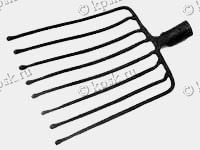  Щебеночные вилы с ручкой, с 8 рогами (щебеночные, коксовые) применяются при производстве путевых работ для подсыпки щебня.  Щебеночные вилы изготавливаются по ТУ 14-11-258-89 В комплекте поставляется ручка. вес, кг 1,43Дексель (топор для затески шпал)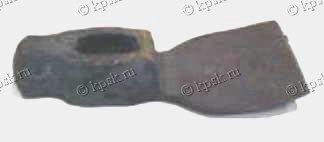 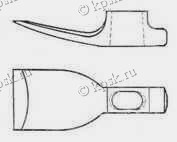  Дексель (топор для затески шпал) предназначен для затёски шпал, мостовых и переводных брусьев. вес, кг   2,38Путейское зубило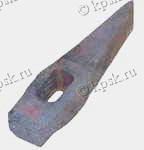  Путейское зубило предназначено для рубки рельсов и срубания гаек. вес, кг   2,5Остроконечная кирка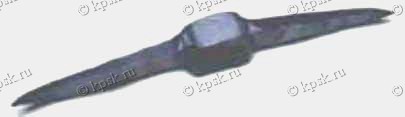  Остроконечная кирка предназначена для раскирковки твердого балласта, грунта, льда и т.д. Вес кирки 3,4 кг. Остроконечная кирка изготавливается из стали марки Ст 45. Рабочие концы кирки закалены до твердости 35-40 HRC.Шпальные клещи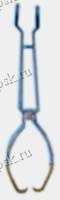 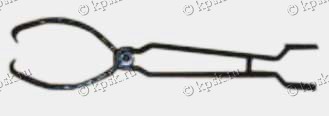  Шпальные клещи предназначены для затаскивания новых и вытаскивания старых шпал при их смене. вес, кг   3,82Рельсовые клещи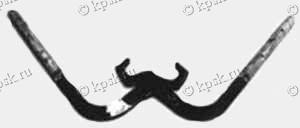  Рельсовые клещи предназначены для переноски рельсов типов Р38, Р43, Р65. Допускаемая грузоподъёмность – 50 кг.  вес, кг   6Рожковый путевой ключ 36х37, 36х41, 41х42, торцевой путевой ключ (гайка, шуруп)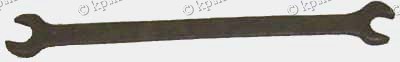  Путевые ключи предназначены для завинчивания и отвинчивания стыковых рельсовых болтов. Зев ключа делается по ширине гайки, с другого конца он обычно на 1 мм больше для работы с деформированными гайками.   Масса 2,0-4,5 кгКованый лапчатый лом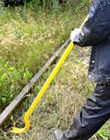 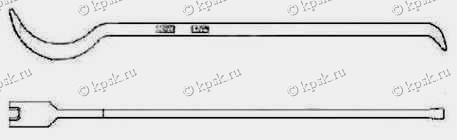  Кованый лапчатый лом предназначен для выдергивания типовых костылей без подведения под лапу специальных подкладок. вес, кг   10Остроконечный лом ЛО-32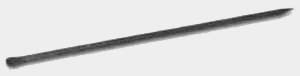  Остроконечный лом ЛО32 предназначен для передвижки рельсов, рихтовки пути, кирковки мерзлого балласта и других работ. вес, кг   3,6Костыльный путевой молоток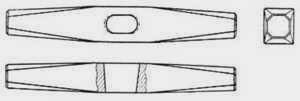  Костыльный путевой молоток предназначен для забивки железнодорожных костылей при производстве путевых работ. Масса 1 шт. - 4,8 кг.Подлапник (костыленаддергиватель)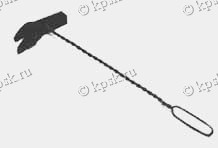 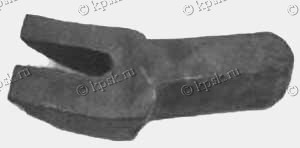  Подлапник (костыленаддергиватель) предназначен для наддергивания костылей в зимних условиях при помощи костыльного молотка. Масса 1 шт. - 2,7 кг.Стяжной прибор для перешивки пути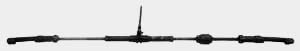  Стяжное-растяжное приспособление предназначено для перешивки пути. Расчётное максимальное усилие при растяжении приспособления, кг - 10000 + 100 Расчётное максимальное усилие при сжатии приспособления, кг - 630 + 25 Максимальные усилия возникают соответственно:а) при сужении рельсовой колеи на, мм - 15б) при расширении рельсовой колеи на, мм - 6 Приспособление рассчитано для работы с рельсами типов - Р50,Р65 и Р75 Приспособление может быть использовано, для колеи шириной, мм - 1520 Приспособление может применяться при односторонней расшивке шпал:а) при сужении колеиб) при расширении колеи Габаритные размеры, мм :Длина - 1930Ширина - 70Высота - 370 Масса изделия 13 кг.Пружинный рельсосмазыватель РС-5-01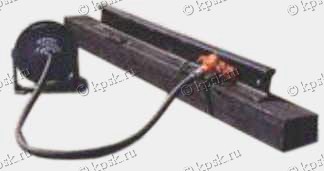  Пружинный рельсосмазыватель РС-5-01предназначен для автоматического нанесения рельсовой смазки на боковые грани головок рельсов с цепью снижения износа.Характеристики пружинного рельсосмазывателя РС5-01Рабочий объём смазки, л: 11Расход смазки на 100 ходов плунжера, куб. см: 3Масса, кг: 85Пневматический рельсосмазыватель РС-5-00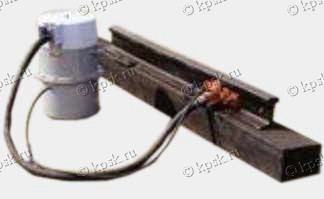  Пневматический рельсосмазыватель РС-5-00 предназначен для автоматического нанесения рельсовый смазки на боковые грани головок рельсов с целью снижения износа.Характеристики пневматического рельсосмазывателя РС5-00 Рабочий объем смазки, л, не менее 50 Рабочее давление в резервуаре, МПа (кг/см2) от 0,2 до 0,3 (от 2,0 до 3,0) Масса (без смазки), кг, не более 75 По сравнению с другими, рельсосмазыватель РС-5 исполнения 00 имеет меньшую на 10 – 20 кг массу и, при этом, увеличенный более чем в 4 раза рабочий объем для смазки. Он осуществляет, одновременно с подачей смазки на боковую рабочую поверхность головки рельса, автоматическую подкачку воздуха в воздушную полость резервуара.Трехфазный электродвигатель, 220В, 50 Гц, мощность, кВт0,64Крутящий момент, нм600Насос смазки крепленийручной плунжерныйГабаритные размеры, мм810х650х820Масса, кг27Трехфазный электродвигатель, 220В, 50 Гц или бензодвигатель, кВт3Время завинчивания гаек клеммных болтов, с, не более5Время завинчивания гаек закладных болтов, с, не более6Время завертывания путевых шурупов в шпалы из хвойных пород, с, не более8Время завертывания путевых шурупов в шпалы из твердых пород, с, не более12Пределы регулирования крутящего момента, Нм0...1100Габаритные размеры, мм1770х610х840Масса, кг105Масса без кабеля и вилки, кгтрехфазный асинхронный (220 В; 1,8 А;  50 Гц)Номинальная мощность, кВт0,4Насосмасляный одноплунжерныйДиаметр плунжера, мм13Ход плунжера, мм9Расчетное усилие выдергивания костыля, кН (тс)50 (5)Время выдергивания костыля длиной 160 мм из шпалы, с5Габаритные размеры, мм310 х435х795Масса без кабеля и вилки, кг20Трехфазный электродвигатель, 220В, 50 Гц, мощность на валу при 2800 об/мин, кВт1Число ударов бойка, уд/мин1100Энергия удара инструмента, Дж21Габаритные размеры, мм917х415х240Масса, кг24Трехфазный электродвигатель, 220В, 50 Гц, мощность на валу при 2800 об/мин, кВт1,7Числа оборотов (завинчивание, отвинчивание) на малой и высокой скорости, об/мин45/250Число оборотов шпинделя для сверла, об/мин980Пределы регулирования крутящего момента при завинчивании, Нм120...450Максимальный крутящий момент при отвертывании, кг м90Габаритные размеры, мм1170х1770х660Масса, кг63Трехфазный электродвигатель, 220В, 50 Гц, мощность на валу при 2800 об/мин, кВт0,37Возмущающая сила дебаланса, Н2500Габаритные размеры, мм1200х200х575Масса, кг18,5Габариты, мм:длина1 330ширина750высота276Масса, кг:одного башмака88комплекта190Способ закрепления на железнодорожном путиклиновойРазмещение клиньевв пазухах рельсовМатериал башмаковтитановый сплав марки ТЛ5Возвышение над уровнем головки рельса:- в рабочем положение, не более, мм500- в нерабочем положении, не более, мм45Габаритные размеры, мм680х210х650Масса, кг- для рельс Р-5057- для рельс Р-6554